„Świat w kropkach palcem malowany„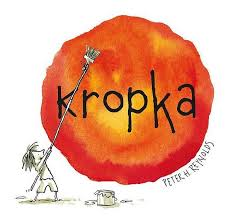 Świetlicowy konkurs plastycznydla uczniów z klas I-III i Oddziału Przedszkolnego oraz Oddziałów PrzygotowawczychCele konkursu: Rozwijanie wyobraźni i uzdolnień plastycznych uczniów. Ujawnienie zainteresowań, możliwości i potrzeb w wymiarze twórczym oraz estetycznym uczniów. Pobudzanie kreatywności uczniów.  Warunki uczestnictwa: Samodzielne, indywidualne wykonanie przez uczniów, uczęszczających, do świetlicy szkolnej pracy plastycznej, przedstawiającej otaczający nas świat palcem i kropką malowany. Technika pracy – malowanie farbami za pomocą palców,  forma pracy – płaska, A4. Rola nauczyciela/opiekuna powinna ograniczyć się do zorganizowania warsztatu pracy i zapewnienia potrzebnych materiałów oraz zmotywowania i zachęcenia uczniów do wzięcia udziału w konkursie. Każda praca powinna  mieć dołączoną  karteczkę zawierającą imię i nazwisko autora, wiek  oraz klasę, do której uczęszcza. Dołączenie do pracy wypełnionej przez opiekuna prawnego zgody na udział dziecka w konkursie oraz zgody na umieszczenie zdjęcia wykonanej pracy na stronie internetowej i profilu FB Szkoły Podstawowej nr 83 we Wrocławiu (załącznik nr 1). Przekazanie prac organizatorom konkursu w wyznaczonym terminie. Zapoznanie się opiekunów prawnych z klauzulą informacyjną dotyczącą Polityki Ochrony Danych Osobowych, związanej z udziałem ucznia w konkursie szkolnym (załącznik nr 2).Regulamin konkursu, klauzula oraz zgody potrzebne do wzięcia udziału w konkursie są dostępne na stronie internetowej szkoły, w zakładce świetlica. Terminy: Składanie prac do 13.09.2022 r. do pani Julianny Grobelny lub Martyny Zawadzkiej - (świetlica, sala nr 7, parter – nowe skrzydło). Rozstrzygnięcie konkursu i ogłoszenie wyników po 20.09.2022 r.Zasady oceniania:Prace będą oceniane w dwóch kategoriach wiekowych: Oddział Przedszkolny i klasy I, klasy II i III.Przy ocenie prac będą brane pod uwagę następujące kryteria:zgodność z tematyką konkursu,ogólne wrażenia artystyczne,kreatywność,estetyka wykonania,stopień trudności. Ekspozycja prac:Nagrodzone i wyróżnione prace zostaną zaprezentowane w Galerii Szkolnej.Organizatorzy: Julianna Grobelny, Martyna Zawadzka. Polityka Ochrony Danych osobowych – załącznik 9a – Szkoła Podstawowa nr 83 im. Jana Kasprowicza we Wrocławiu. Załącznik nr 1 do Regulaminu Konkursu -  Formularz zgody - uczestnikFORMULARZ ZGODY– UCZESTNIK	Wyrażam zgodę na udział mojego dziecka ________________________________________________                                                                                                         (imię i nazwisko)w Świetlicowym Konkursie Plastycznym „Świat w kropkach palcem malowany” , organizowanym przez nauczycieli świetlicy Szkoły Podstawowej nr 83 im. Jana Kasprowicza we Wrocławiu. Tym samym przyjmuję do wiadomości, iż zgłoszenie udziału w konkursie jest równoznaczne ze zgodą na przetwarzanie danych osobowych. Wyrażenie zgody jest warunkiem koniecznym do udziału w konkursie.                                                                                                                                                 ________________________________                                                                                                                                                                                              Data i podpisOświadczam, że praca konkursowa jest wynikiem samodzielnej pracy dziecka. Udzielam Organizatorowi nieodpłatnej, niewyłącznej licencji na korzystanie z tego utworu przez czas nieokreślony na terytorium całego świata na następującym polu eksploatacji: na stronie internetowej i profilu FB Szkoły Podstawowej nr 83 we Wrocławiu.                                                                                                                                                  ________________________________                                                                                                                                                                                                Data i podpisWyrażam zgodę na nieodpłatne wykorzystywanie i rozpowszechnianie pracy konkursowej dziecka w postaci zdjęć na stronie internetowej Organizatora.Wyrażenie niniejszej zgody jest dobrowolne i nie ma wpływu na możliwość udziału w konkursie.________________________________
Data i podpisWyrażam zgodę na wykorzystanie imienia i  nazwiska  mojego dziecka oraz informacji o zajętym miejscu w klasyfikacji konkursu lub otrzymanym wyróżnieniu w celu informowania na stronach internetowych Organizatora.Wyrażenie niniejszej zgody jest dobrowolne i nie ma wpływu na możliwość udziału w konkursie.________________________________
Data i podpisAdministratorem jest Szkoła Podstawowa nr 83 im. Jana Kasprowicza, ul. Boya-Żeleńskiego 32, 51-160 Wrocław. Inspektor Ochrony Danych – Tomasz Grzybowski: inspektor@coreconsulting.pl, Wyłom 16, 61-671 Poznań. Podstawa prawna przetwarzania: zgoda (art. 6 ust. 1 lit. a RODO) oraz interes publiczny (art. 6 ust. 1 lit e RODO). Cel przetwarzania: realizacja konkursu oraz promowanie działalności edukacyjnej Administratora. Zgoda na przetwarzanie danych osobowych może zostać wycofana w każdym momencie. Pełna  informacja na temat przetwarzania danych znajduje się w regulaminie konkursu.Załącznik nr 2  Klauzula informacyjnaKLAUZULA INFORMACYJNA Administratorem jest Szkoła Podstawowa nr 83 im. Jana Kasprowicza, ul. Boya-Żeleńskiego 32, 51-160 Wrocław.Kontakt do Inspektora Ochrony Danych, Tomasza Grzybowskiego: CORE Consulting, ul. Wyłom 16, 61-671 Poznań, inspektor@coreconsulting.pl.Podstawą prawną przetwarzania danych osobowych uczestników oraz ich rodziców/opiekunów prawnych jest zgoda (art. 6 ust. 1 lit. a RODO).Podstawą prawną przetwarzania danych osobowych nauczycieli/opiekunów szkolnych jest interes publiczny (art. 6 ust. 1 lit. e RODO) w zakresie realizacji zadań edukacyjnych przez Administratora. Podstawą prawną przetwarzania danych osobowych nauczycieli/opiekunów szkolnych w postaci wizerunku jest zgoda (art. 6 ust. 1 lit. a RODO).Celem przetwarzania danych jest realizacja konkursu oraz, w zależności od udzielonych zgód promowanie działań edukacyjnych Organizatora na jego stronie internetowej.Dane przetwarzamy do momentu wycofania zgody albo przez okres trwania konkursu, a następnie w celach archiwalnych, zgodnie z regulacjami ustawy o narodowym zasobie archiwalnym i archiwach. Dane w postaci wizerunku  będą przetwarzane przez czas swojej przydatności dla realizowanego celu.Podanie danych osobowych jest dobrowolne ale jest warunkiem koniecznym do wzięcia udziału w konkursie. Wyrażenie zgody na przetwarzanie wizerunku oraz na publikacje danych na stornie internetowej jest dobrowolne, a jej niewyrażenie nie ma wpływu na możliwość udziału w konkursie.Udzielona zgoda może zostać w każdej chwili wycofana jednak cofnięcie zgody nie wpływa na legalność działań podjętych przed jej cofnięciem.Dane mogą być udostępniane dostawcom usług: firmom obsługującym nas w obszarze IT; kurierom i poczcie polskiej; firmom obsługującym monitoring, przedstawicielom komisji konkursowej jeśli składa się ona z osób spoza naszej organizacji, kancelariom prawnym wspierającym nas w codziennej działalności, podmiotom wspierającym nas w organizacji konkursu. Jeśli jesteś zainteresowany jakie są to podmioty napisz pod adres Organizatora lub IOD (z dopiskiem IOD/dane osobowe).Osobie, której dane przetwarzane są na podstawie zgody przysługuje prawo żądania: dostępu do treści swoich danych osobowych, prawo żądania sprostowania danych, prawo do żądania ograniczenia przetwarzania danych, prawo do żądania usunięcia danych, prawo żądania przeniesienia danych do innego administratora.Osoba, której dane są przetwarzane na podstawie interesu publicznego przysługuje prawo żądania: dostępu do treści swoich danych osobowych, ich sprostowania oraz ograniczenia przetwarzania danych.Osoba, której dane są przetwarzane na podstawie interesu publicznego przysługuje prawo wniesienia sprzeciwu wobec dalszego przetwarzania danych przez Administratora.Aby zrealizować swoje prawa lub wycofać zgodę napisz pod adres Organizatora lub IOD (z dopiskiem IOD/dane osobowe).Osobie, której dane dotyczą przysługuje prawo do złożenia skargi do organu nadzoru (Prezes Urzędu Ochrony Danych Osobowych, ul. Stawki 2, 00-193 Warszawa).Dane osobowe nie będą podlegać zautomatyzowanemu podejmowaniu decyzji - w tym profilowaniu.